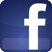 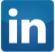 May 2020Business Feature - A thriving economy post COVID-19Please return your answers to kath@omgsolutionsnz.co.nz, along with a photo and your logo.Name:Title/Role:Business name:Tagline if you have one:Years in business:Key services:How you are contributing to our community by helping people/businesses thrive:3 Key tips to thrive: